SLJ – REŠITVE V DZ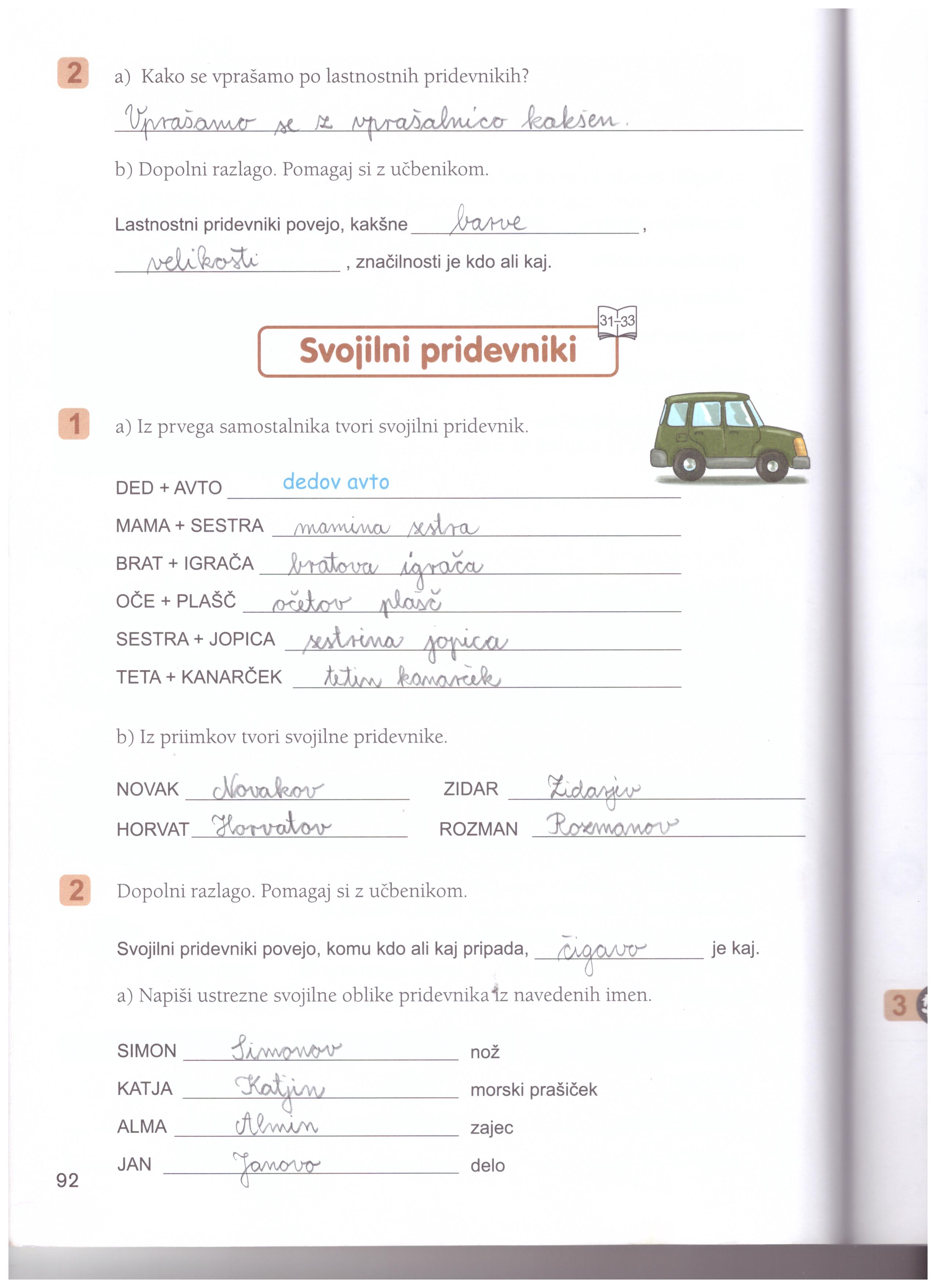 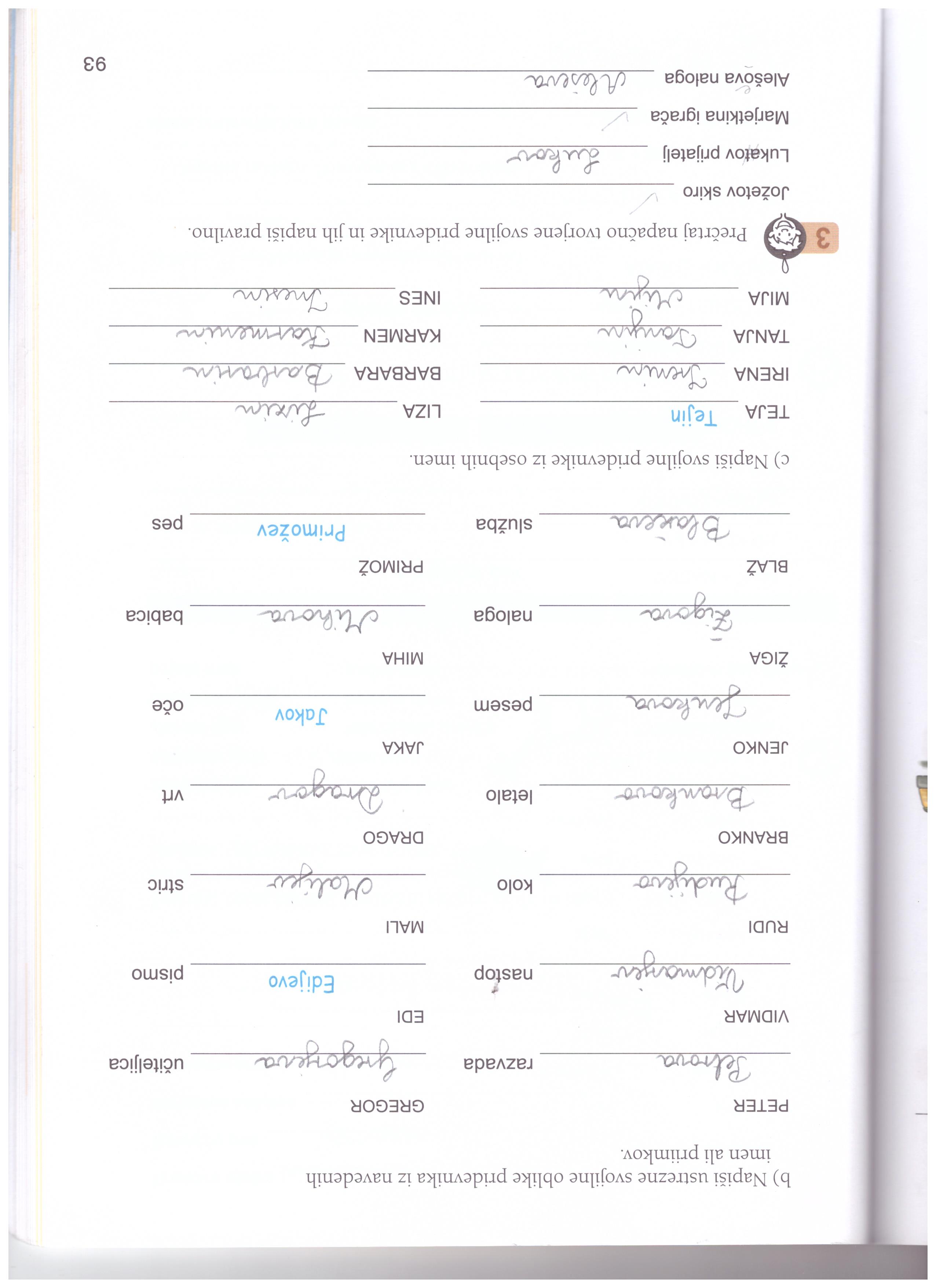 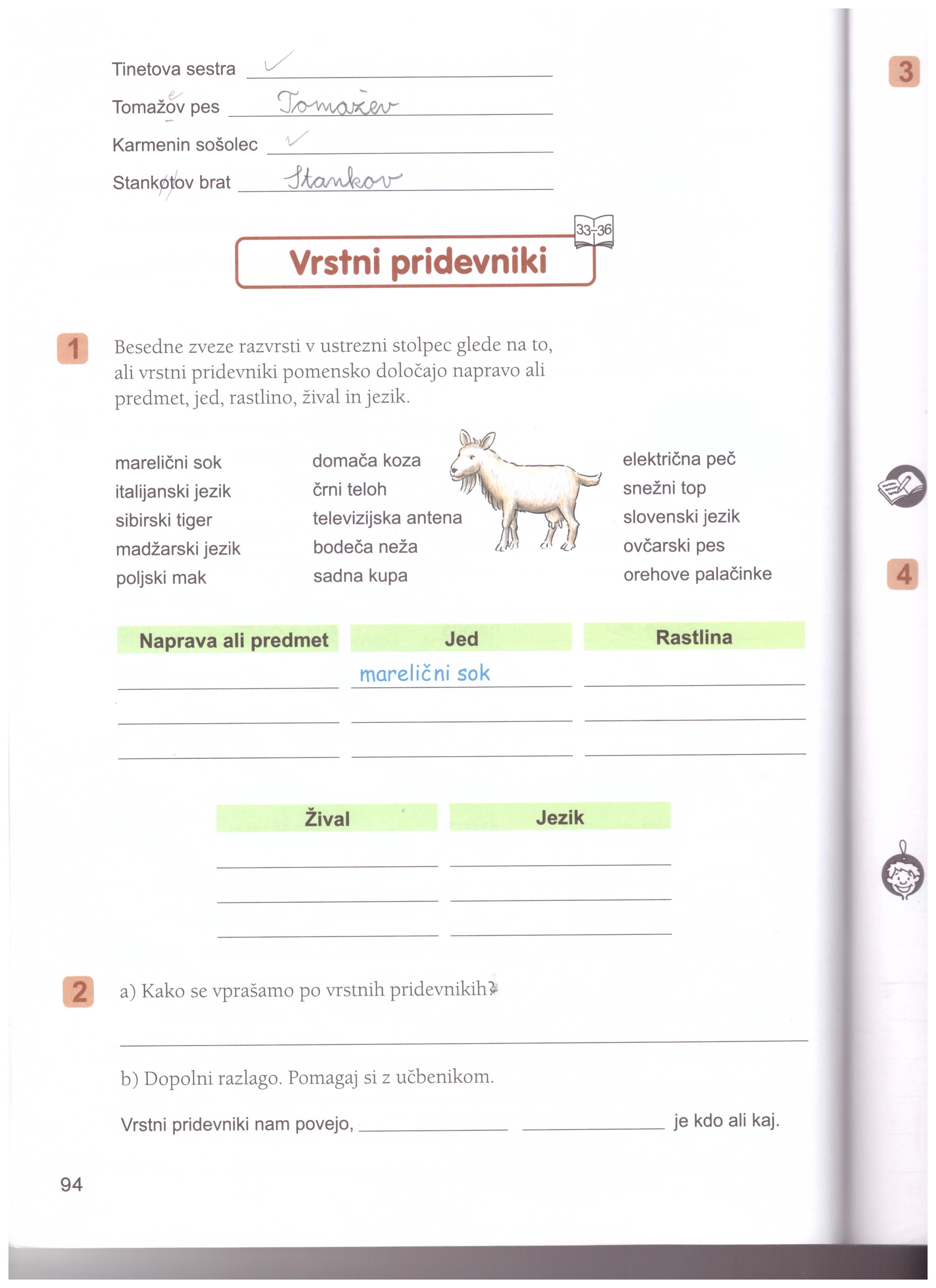 